IF YOU ARE NOT IN MY CLASS AND ARE THINKING ABOUT ‘VISITING’ DURING MY INSTRUCTIONAL TIME (I.E. WHEN I HAVE A CLASS)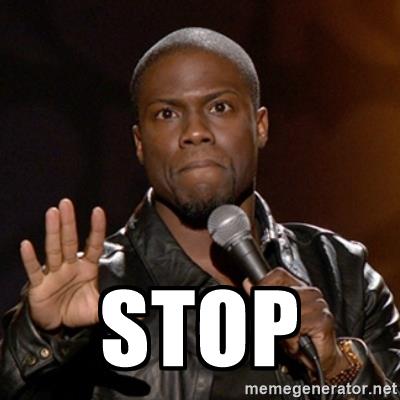 GO BACK TO YOUR CLASS.YOU HAVE A SUB?  THAT’S NICE.  YOU ARE AT LUNCH?  COOL STORY BRO.#GIRLBYE#BOIBYE